Пенсионный фонд Российской Федерации
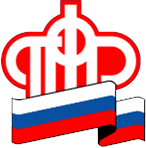 Отделение Пенсионного фонда по Ханты-Мансийскому автономному округу – ЮгрыСемьи распорядились материнским капиталом на 162,5 млрд рублей с начала годаПенсионный фонд с начала года направил 162,5 млрд рублей по заявлениям семей о распоряжении материнским капиталом. Самым популярным направлением программы остается улучшение жилищных условий. Более 387 тыс. обратившихся в ПФР родителей (61% от всех) распорядились средствами на эти цели, в связи с чем было выделено больше 148 млрд рублей.Также востребовано получение ежемесячной выплаты на второго ребенка в возрасте до 3 лет. В этом году порядка 160 тыс. семей (25%) обратились за назначением выплаты. Всего родителям направлено 9,8 млрд рублей.Помимо ежемесячной выплаты, спросом пользуется и оплата обучения детей. С начала года 89,1 тыс. родителей (14%) приняли решение направить материнский капитал на эти цели. Пенсионный фонд выделил семьям на образование детей средства в размере 3,9 млрд рублей.С прошлого года распоряжение материнским капиталом стало быстрее и удобнее. На рассмотрение заявления сегодня отводится не больше 10 рабочих дней. При этом совершенствование информационного обмена между Пенсионным фондом и другими государственными организациями позволяет принимать решение по заявлению и перечислять средства без личного посещения клиентских служб и предоставления документов. В настоящее время больше половины обращений за распоряжением материнским капиталом осуществляется без посещения территориальных органов ПФР.